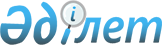 Орал қалалық мәслихатының 2017 жылғы 15 желтоқсандағы № 17-3 "2018-2020 жылдарға арналған қалалық бюджет туралы" шешіміне өзгерістер енгізу туралы
					
			Күшін жойған
			
			
		
					Батыс Қазақстан облысы Орал қалалық мәслихатының 2018 жылғы 15 маусымдағы № 23-2 шешімі. Батыс Қазақстан облысының Әділет департаментінде 2018 жылғы 25 маусымда № 5257 болып тіркелді. Күші жойылды - Батыс Қазақстан облысы Орал қалалық мәслихатының 2019 жылғы 28 наурыздағы № 30-6 шешімімен
      Ескерту. Күші жойылды - Батыс Қазақстан облысы Орал қалалық мәслихатының 28.03.2019 № 30-6 шешімімен (алғашқы ресми жарияланған күнінен бастап қолданысқа енгізіледі).
      Қазақстан Республикасының 2008 жылғы 4 желтоқсандағы Бюджет кодексіне, Қазақстан Республикасының 2001 жылғы 23 қаңтардағы "Қазақстан Республикасындағы жергілікті мемлекеттік басқару және өзін-өзі басқару туралы" Заңына сәйкес Орал қалалық мәслихаты ШЕШІМ ҚАБЫЛДАДЫ:
      1. Орал қалалық мәслихатының 2017 жылғы 15 желтоқсандағы №17-3 "2018-2020 жылдарға арналған қалалық бюджет туралы" шешіміне (Нормативтік құқықтық актілерді мемлекеттік тіркеу тізілімінде №5008 тіркелген, 2018 жылғы 9 қаңтарда Қазақстан Республикасы нормативтік құқықтық актілерінің эталондық бақылау банкінде жарияланған) мынадай өзгерістер енгізілсін:
      1-тармақ мынадай редакцияда жазылсын:
      "1. 2018-2020 жылдарға арналған қалалық бюджет тиісінше 1, 2 және 3 қосымшаларға сәйкес, оның ішінде 2018 жылға арналған бюджет мынадай көлемде бекітілсін:
      1) кірістер – 29 062 911 мың теңге:
      салықтық түсімдер – 19 981 417 мың теңге;
      салықтық емес түсімдер – 209 298 мың теңге;
      негізгі капиталды сатудан түсетін түсімдер – 1 469 437 мың теңге;
      трансферттер түсімі – 7 402 759 мың теңге;
      2) шығындар – 30 216 046 мың теңге;
      3) таза бюджеттік кредиттеу – 9 875 000 мың теңге:
      бюджеттік кредиттер – 9 875 000 мың теңге;
      бюджеттік кредиттерді өтеу – 0 мың теңге;
      4) қаржы активтерімен операциялар бойынша сальдо – 0 мың теңге:
      қаржы активтерін сатып алу – 0 мың теңге;
      мемлекеттің қаржы активтерін сатудан түсетін түсімдер – 0 мың теңге;
      5) бюджет тапшылығы (профициті) – -11 028 135 мың теңге;
      6) бюджет тапшылығын қаржыландыру (профицитін пайдалану) – 11 028 135 мың теңге:
      қарыздар түсімі – 9 875 000 мың теңге;
      қарыздарды өтеу – 1 375 221 мың теңге;
      бюджет қаражатының пайдаланылатын қалдықтары – 2 528 356 мың теңге.";
      7-2 -тармақ мынадай редакцияда жазылсын:
      "7-2. 2018 жылға арналған қалалық бюджетте кенттік бюджеттерге облыстық және қалалық бюджеттер қаражат есебінен бөлінетін ағымдағы нысаналы трансферттердің жалпы сомасы 144 239 мың теңге көлемінде қарастырылғаны ескерілсін.
      Аталған сомаларды кенттік бюджеттерге бөлу Орал қаласы әкімдігінің қаулысы негізінде жүзеге асырылады.";
      көрсетілген шешімнің 1-қосымшасы осы шешімнің қосымшасына сәйкес жаңа редакцияда жазылсын.
      2. Орал қалалық мәслихаты аппаратының басшысы (С.Давлетов) осы шешімнің әділет органдарында мемлекеттік тіркелуін, Қазақстан Республикасы нормативтік құқықтық актілерінің эталондық бақылау банкінде және бұқаралық ақпарат құралдарында оның ресми жариялануын қамтамасыз етсін.
      3. Осы шешім 2018 жылғы 1 қаңтардан бастап қолданысқа енгізіледі. 2018 жылға арналған қалалық бюджет
      мың теңге
					© 2012. Қазақстан Республикасы Әділет министрлігінің «Қазақстан Республикасының Заңнама және құқықтық ақпарат институты» ШЖҚ РМК
				
      Сессия төрағасы міндетін атқарушы

А. Әубекеров

      Мәслихат хатшысы

А. Әубекеров
Орал қалалық мәслихатының
2018 жылғы 15 маусымдағы
№23-2 шешіміне
қосымшаОрал қалалық мәслихатының
2017 жылғы 15 желтоқсандағы
№17-3 шешіміне
1-қосымша
Санаты
Санаты
Санаты
Санаты
Санаты
Санаты
Сомасы
Сыныбы
Сыныбы
Сыныбы
Сыныбы
Сыныбы
Сомасы
Iшкi сыныбы
Iшкi сыныбы
Iшкi сыныбы
Iшкi сыныбы
Сомасы
Ерекшелігі
Ерекшелігі
Ерекшелігі
Сомасы
Атауы
Сомасы
1) Кірістер
 29 062 911
1
Салықтық түсімдер
19 981 417
01
Табыс салығы
8 486 114
2
Жеке табыс салығы
8 486 114
03
Әлеуметтiк салық
6 930 583
1
Әлеуметтік салық
6 930 583
04
Меншiкке салынатын салықтар
2 835 179
1
Мүлiкке салынатын салықтар
1 824 556
3
Жер салығы
112 024
4
Көлiк құралдарына салынатын салық
898 389
5
Бірыңғай жер салығы
210
05
Тауарларға, жұмыстарға және қызметтерге салынатын iшкi салықтар
945 083
2
Акциздер
246 617
3
Табиғи және басқа да ресурстарды пайдаланғаны үшiн түсетiн түсiмдер
70 000
4
Кәсiпкерлiк және кәсiби қызметтi жүргiзгенi үшiн алынатын алымдар
585 711
5
Ойын бизнесіне салық
42 755
08
Заңдық мәнді іс-әрекеттерді жасағаны және (немесе) оған уәкілеттігі бар мемлекеттік органдар немесе лауазымды адамдар құжаттар бергені үшін алынатын міндетті төлемдер
569 458
1
Мемлекеттік баж
569 458
2
Салықтық емес түсiмдер
209 298
01
Мемлекеттік меншіктен түсетін кірістер
123 441
5
Мемлекет меншігіндегі мүлікті жалға беруден түсетін кірістер
121 320
7
Мемлекеттік бюджеттен берілген кредиттер бойынша сыйақылар
871
9
Мемлекет меншігінен түсетін басқа да кірістер
1 250
03
Мемлекеттік бюджеттен қаржыландырылатын мемлекеттік мекемелер ұйымдастыратын мемлекеттік сатып алуды өткізуден түсетін ақша түсімдері
70
1
Мемлекеттік бюджеттен қаржыландырылатын мемлекеттік мекемелер ұйымдастыратын мемлекеттік сатып алуды өткізуден түсетін ақша түсімдері
70
06
Басқа да салықтық емес түсiмдер
85 787
1
Басқа да салықтық емес түсiмдер
85 787
3
Негізгі капиталды сатудан түсетін түсімдер
1 469 437
01
Мемлекеттік мекемелерге бекітілген мемлекеттік мүлікті сату
960 032
1
Мемлекеттік мекемелерге бекітілген мемлекеттік мүлікті сату
960 032
03
Жердi және материалдық емес активтердi сату
509 405
1
Жерді сату
409 405
2
Материалдық емес активтерді сату 
100 000
4
Трансферттердің түсімдері
7 402 759
02
Мемлекеттiк басқарудың жоғары тұрған органдарынан түсетiн трансферттер
7 402 759
2
Облыстық бюджеттен түсетiн трансферттер
7 402 759
Функционалдық топ
Функционалдық топ
Функционалдық топ
Функционалдық топ
Функционалдық топ
Функционалдық топ
Сомасы
Функционалдық кіші топ
Функционалдық кіші топ
Функционалдық кіші топ
Функционалдық кіші топ
Функционалдық кіші топ
Сомасы
Бюджеттік бағдарламалардың әкімшісі
Бюджеттік бағдарламалардың әкімшісі
Бюджеттік бағдарламалардың әкімшісі
Бюджеттік бағдарламалардың әкімшісі
Сомасы
Бюджеттік бағдарлама
Бюджеттік бағдарлама
Бюджеттік бағдарлама
Сомасы
Кіші бағдарлама
Кіші бағдарлама
Сомасы
Атауы
Сомасы
2) Шығындар
 30 216 046
01
Жалпы сипаттағы мемлекеттiк қызметтер
361 425
1
Мемлекеттiк басқарудың жалпы функцияларын орындайтын өкiлдi, атқарушы және басқа органдар
216 177
112
Аудан (облыстық маңызы бар қала) мәслихатының аппараты
20 985
001
Аудан (облыстық маңызы бар қала) мәслихатының қызметін қамтамасыз ету жөніндегі қызметтер
20 985
122
Аудан (облыстық маңызы бар қала) әкімінің аппараты
195 192
001
Аудан (облыстық маңызы бар қала) әкімінің қызметін қамтамасыз ету жөніндегі қызметтер
154 271
003
Мемлекеттік органның күрделі шығыстары
40 921
2
Қаржылық қызмет
107 659
452
Ауданның (облыстық маңызы бар қаланың) қаржы бөлімі
107 659
001
Ауданның (облыстық маңызы бар қаланың) бюджетін орындау және коммуналдық меншігін басқару саласындағы мемлекеттік саясатты іске асыру жөніндегі қызметтер
37 019
003
Салық салу мақсатында мүлікті бағалауды жүргізу
11 685
010
Жекешелендіру, коммуналдық меншікті басқару, жекешелендіруден кейінгі қызмет және осыған байланысты дауларды реттеу
32 045
113
Жергілікті бюджеттерден берілетін ағымдағы нысаналы трансферттер
26 910
5
Жоспарлау және статистикалық қызмет
37 589
453
Ауданның (облыстық маңызы бар қаланың) экономика және бюджеттік жоспарлау бөлімі
37 589
001
Экономикалық саясатты, мемлекеттік жоспарлау жүйесін қалыптастыру және дамыту саласындағы мемлекеттік саясатты іске асыру жөніндегі қызметтер
36 098
061
Бюджеттік инвестициялар және мемлекеттік-жекешелік әріптестік, оның ішінде концессия мәселелері жөніндегі құжаттаманы сараптау және бағалау
1 491
02
Қорғаныс
44 628
1
Әскери мұқтаждар
36 833
122
Аудан (облыстық маңызы бар қала) әкімінің аппараты
36 833
005
Жалпыға бірдей әскери міндетті атқару шеңберіндегі іс-шаралар
36 833
2
Төтенше жағдайлар жөнiндегi жұмыстарды ұйымдастыру
7 795
122
Аудан (облыстық маңызы бар қала) әкімінің аппараты
7 795
006
Аудан (облыстық маңызы бар қала) ауқымындағы төтенше жағдайлардың алдын алу және оларды жою
6 580
007
Аудандық (қалалық) ауқымдағы дала өрттерінің, сондай-ақ мемлекеттік өртке қарсы қызмет органдары құрылмаған елдi мекендерде өрттердің алдын алу және оларды сөндіру жөніндегі іс-шаралар
1 215
03
Қоғамдық тәртіп, қауіпсіздік, құқықтық, сот, қылмыстық-атқару қызметі
398 705
9
Қоғамдық тәртіп және қауіпсіздік саласындағы өзге де қызметтер
398 705
485
Ауданның (облыстық маңызы бар қаланың) жолаушылар көлігі және автомобиль жолдары бөлімі
373 708
021
Елдi мекендерде жол қозғалысы қауiпсiздiгін қамтамасыз ету
373 708
499
Ауданның (облыстық маңызы бар қаланың) азаматтық хал актілерін тіркеу бөлімі
24 997
001
Жергілікті деңгейде азаматтық хал актілерін тіркеу саласындағы мемлекеттік саясатты іске асыру жөніндегі қызметтер
24 997
04
Бiлiм беру
15 517 382
1
Мектепке дейiнгi тәрбие және оқыту
3 623 638
464
Ауданның (облыстық маңызы бар қаланың) білім бөлімі
3 623 638
009
Мектепке дейінгі тәрбие мен оқыту ұйымдарының қызметін қамтамасыз ету
2 353 215
040
Мектепке дейінгі білім беру ұйымдарында мемлекеттік білім беру тапсырысын іске асыруға
1 270 423
2
Бастауыш, негізгі орта және жалпы орта бiлiм беру
9 974 241
464
Ауданның (облыстық маңызы бар қаланың) білім бөлімі
9 850 292
003
Жалпы білім беру
9 081 096
006
Балаларға қосымша білім беру 
769 196
465
Ауданның (облыстық маңызы бар қаланың) дене шынықтыру және спорт бөлімі
123 949
017
Балалар мен жасөспірімдерге спорт бойынша қосымша білім беру
123 949
9
Бiлiм беру саласындағы өзге де қызметтер
1 919 503
464
Ауданның (облыстық маңызы бар қаланың) білім бөлімі
1 919 503
001
Жергілікті деңгейде білім беру саласындағы мемлекеттік саясатты іске асыру жөніндегі қызметтер
68 983
005
Ауданның (облыстық маңызы бар қаланың) мемлекеттiк бiлiм беру мекемелер үшiн оқулықтар мен оқу-әдістемелік кешендерді сатып алу және жеткiзу
1 184 565
007
Аудандық (қалалалық) ауқымдағы мектеп олимпиадаларын және мектептен тыс іс-шараларды өткiзу
2 441
015
Жетім баланы (жетім балаларды) және ата-аналарының қамқорынсыз қалған баланы (балаларды) күтіп-ұстауға қамқоршыларға (қорғаншыларға) ай сайынға ақшалай қаражат төлемі
81 284
022
Жетім баланы (жетім балаларды) және ата-анасының қамқорлығынсыз қалған баланы (балаларды) асырап алғаны үшін Қазақстан азаматтарына біржолғы ақша қаражатын төлеуге арналған төлемдер
1 639
023
Әдістемелік жұмыс
24 225
067
Ведомстволық бағыныстағы мемлекеттік мекемелер мен ұйымдардың күрделі шығыстары
543 537
068
Халықтың компьютерлік сауаттылығын арттыруды қамтамасыз ету
12 829
06
Әлеуметтiк көмек және әлеуметтiк қамсыздандыру
1 807 972
1
Әлеуметтік қамсыздандыру
160 633
451
Ауданның (облыстық маңызы бар қаланың) жұмыспен қамту және әлеуметтік бағдарламалар бөлімі
111 743
005
Мемлекеттік атаулы әлеуметтік көмек
111 743
464
Ауданның (облыстық маңызы бар қаланың) білім бөлімі
48 890
030
Патронат тәрбиешілерге берілген баланы (балаларды) асырап бағу
48 890
2
Әлеуметтiк көмек
1 424 599
451
Ауданның (облыстық маңызы бар қаланың) жұмыспен қамту және әлеуметтік бағдарламалар бөлімі
1 424 599
002
Жұмыспен қамту бағдарламасы
218 884
006
Тұрғын үйге көмек көрсету
95 000
007
Жергілікті өкілетті органдардың шешімі бойынша мұқтаж азаматтардың жекелеген топтарына әлеуметтік көмек
336 992
010
Үйден тәрбиеленіп оқытылатын мүгедек балаларды материалдық қамтамасыз ету
24 773
013
Белгіленген тұрғылықты жері жоқ тұлғаларды әлеуметтік бейімдеу
94 251
015
Зейнеткерлер мен мүгедектерге әлеуметтiк қызмет көрсету аумақтық орталығы
195 792
017
Оңалтудың жеке бағдарламасына сәйкес мұқтаж мүгедектердi мiндеттi гигиеналық құралдармен қамтамасыз ету, қозғалуға қиындығы бар бірінші топтағы мүгедектерге жеке көмекшінің және есту бойынша мүгедектерге қолмен көрсететiн тіл маманының қызметтерін ұсыну
372 715
023
Жұмыспен қамту орталықтарының қызметін қамтамасыз ету
86 192
9
Әлеуметтiк көмек және әлеуметтiк қамтамасыз ету салаларындағы өзге де қызметтер
222 740
451
Ауданның (облыстық маңызы бар қаланың) жұмыспен қамту және әлеуметтік бағдарламалар бөлімі
222 348
001
Жергілікті деңгейде халық үшін әлеуметтік бағдарламаларды жұмыспен қамтуды қамтамасыз етуді іске асыру саласындағы мемлекеттік саясатты іске асыру жөніндегі қызметтер
82 127
011
Жәрдемақыларды және басқа да әлеуметтік төлемдерді есептеу, төлеу мен жеткізу бойынша қызметтерге ақы төлеу
2 533
050
Қазақстан Республикасында мүгедектердің құқықтарын қамтамасыз ету және өмір сүру сапасын жақсарту жөніндегі 2012 - 2018 жылдарға арналған іс-шаралар жоспарын іске асыру
67 038
054
Үкіметтік емес ұйымдарда мемлекеттік әлеуметтік тапсырысты орналастыру
43 608
067
Ведомстволық бағыныстағы мемлекеттік мекемелер мен ұйымдардың күрделі шығыстары
27 042
485
Ауданның (облыстық маңызы бар қаланың) жолаушылар көлігі және автомобиль жолдары бөлімі
392
050
Қазақстан Республикасында мүгедектердің құқықтарын қамтамасыз ету және өмір сүру сапасын жақсарту жөніндегі 2012 - 2018 жылдарға арналған іс-шаралар жоспарын іске асыру
392
07
Тұрғын үй-коммуналдық шаруашылық
7 016 745
1
Тұрғын үй шаруашылығы
3 840 950
467
Ауданның (облыстық маңызы бар қаланың) құрылыс бөлімі
3 611 045
003
Коммуналдық тұрғын үй қорының тұрғын үйін жобалау және (немесе) салу, реконструкциялау
1 814 509
004
Инженерлік-коммуникациялық инфрақұрылымды жобалау, дамыту және (немесе) жайластыру
1 796 536
487
Ауданның (облыстық маңызы бар қаланың) тұрғын үй-коммуналдық шаруашылық және тұрғын үй инспекциясы бөлімі
229 905
001
Тұрғын үй-коммуналдық шаруашылық және тұрғын үй қоры саласында жергілікті деңгейде мемлекеттік саясатты іске асыру бойынша қызметтер
105 032
003
Мемлекеттік органның күрделі шығыстары
37 767
005
Мемлекеттік тұрғын үй қорын сақтауды үйымдастыру
52 903
010
Кондоминиум объектілеріне техникалық паспорттар дайындау
6 500
032
Ведомстволық бағыныстағы мемлекеттік мекемелер мен ұйымдардың күрделі шығыстары
5 055
113
Жергілікті бюджеттерден берілетін ағымдағы нысаналы трансферттер
22 648
2
Коммуналдық шаруашылық
501 479
467
Ауданның (облыстық маңызы бар қаланың) құрылыс бөлімі
499 152
006
Сумен жабдықтау және су бұру жүйесін дамыту
0
007
Қаланы және елді мекендерді абаттандыруды дамыту
499 152
487
Ауданның (облыстық маңызы бар қаланың) тұрғын үй-коммуналдық шаруашылық және тұрғын үй инспекциясы бөлімі
2 327
028
Коммуналдық шаруашылықты дамыту
498
029
Сумен жабдықтау және су бұру жүйелерін дамыту
1 829
3
Елді-мекендерді абаттандыру
2 674 316
487
Ауданның (облыстық маңызы бар қаланың) тұрғын үй-коммуналдық шаруашылық және тұрғын үй инспекциясы бөлімі
2 674 316
017
Елдi мекендердiң санитариясын қамтамасыз ету
1 588 927
025
Елдi мекендердегі көшелердi жарықтандыру
648 812
030
Елді мекендерді абаттандыру және көгалдандыру
434 681
031
Жерлеу орындарын ұстау және туыстары жоқ адамдарды жерлеу
1 896
08
Мәдениет, спорт, туризм және ақпараттық кеңістiк
1 279 629
1
Мәдениет саласындағы қызмет
491 736
455
Ауданның (облыстық маңызы бар қаланың) мәдениет және тілдерді дамыту бөлімі
491 736
003
Мәдени-демалыс жұмысын қолдау
491 736
2
Спорт
411 067
465
Ауданның (облыстық маңызы бар қаланың) дене шынықтыру және спорт бөлімі
186 882
001
Жергілікті деңгейде дене шынықтыру және спорт саласындағы мемлекеттік саясатты іске асыру жөніндегі қызметтер
9 724
005
Ұлттық және бұқаралық спорт түрлерін дамыту
119 470
006
Аудандық (облыстық маңызы бар қалалық) деңгейде спорттық жарыстар өткiзу
30 782
007
Әртүрлi спорт түрлерi бойынша аудан (облыстық маңызы бар қала) құрама командаларының мүшелерiн дайындау және олардың облыстық спорт жарыстарына қатысуы
26 906
467
Ауданның (облыстық маңызы бар қаланың) құрылыс бөлімі
224 185
008
Cпорт объектілерін дамыту
224 185
3
Ақпараттық кеңiстiк
202 075
455
Ауданның (облыстық маңызы бар қаланың) мәдениет және тілдерді дамыту бөлімі
140 977
006
Аудандық (қалалық) кiтапханалардың жұмыс iстеуi
137 742
007
Мемлекеттiк тiлдi және Қазақстан халқының басқа да тiлдерін дамыту
3 235
456
Ауданның (облыстық маңызы бар қаланың) ішкі саясат бөлімі
61 098
002
Мемлекеттік ақпараттық саясат жүргізу жөніндегі қызметтер
61 098
9
Мәдениет, спорт, туризм және ақпараттық кеңiстiктi ұйымдастыру жөнiндегi өзге де қызметтер
174 751
455
Ауданның (облыстық маңызы бар қаланың) мәдениет және тілдерді дамыту бөлімі
97 960
001
Жергілікті деңгейде тілдерді және мәдениетті дамыту саласындағы мемлекеттік саясатты іске асыру жөніндегі қызметтер
97 334
032
Ведомстволық бағыныстағы мемлекеттік мекемелер мен ұйымдардың күрделі шығыстары
626
456
Ауданның (облыстық маңызы бар қаланың) ішкі саясат бөлімі
76 791
001
Жергілікті деңгейде ақпарат, мемлекеттілікті нығайту және азаматтардың әлеуметтік сенімділігін қалыптастыру саласында мемлекеттік саясатты іске асыру жөніндегі қызметтер
34 420
003
Жастар саясаты саласында іс-шараларды іске асыру
33 135
032
Ведомстволық бағыныстағы мемлекеттік мекемелер мен ұйымдардың күрделі шығыстары
9 236
10
Ауыл, су, орман, балық шаруашылығы, ерекше қорғалатын табиғи аумақтар, қоршаған ортаны және жануарлар дүниесін қорғау, жер қатынастары
107 173
1
Ауыл шаруашылығы
74 882
462
Ауданның (облыстық маңызы бар қаланың) ауыл шаруашылығы бөлімі
13 681
001
Жергілікті деңгейде ауыл шаруашылығы саласындағы мемлекеттік саясатты іске асыру жөніндегі қызметтер
12 908
006
Мемлекеттік органның күрделі шығыстары
240
113
Жергілікті бюджеттерден берілетін ағымдағы нысаналы трансферттер
533
473
Ауданның (облыстық маңызы бар қаланың) ветеринария бөлімі
61 201
001
Жергілікті деңгейде ветеринария саласындағы мемлекеттік саясатты іске асыру жөніндегі қызметтер
21 929
007
Қаңғыбас иттер мен мысықтарды аулауды және жоюды ұйымдастыру
28 286
011
Эпизоотияға қарсы іс-шаралар жүргізу
10 867
047
Жануарлардың саулығы мен адамның денсаулығына қауіп төндіретін, алып қоймай залалсыздандырылған (зарарсыздандырылған) және қайта өңделген жануарлардың, жануарлардан алынатын өнімдер мен шикізаттың құнын иелеріне өтеу
119
6
Жер қатынастары
32 291
463
Ауданның (облыстық маңызы бар қаланың) жер қатынастары бөлімі
32 291
001
Аудан (облыстық маңызы бар қала) аумағында жер қатынастарын реттеу саласындағы мемлекеттік саясатты іске асыру жөніндегі қызметтер
25 691
007
Мемлекеттік органның күрделі шығыстары
6 600
11
Өнеркәсіп, сәулет, қала құрылысы және құрылыс қызметі
207 616
2
Сәулет, қала құрылысы және құрылыс қызметі
207 616
467
Ауданның (облыстық маңызы бар қаланың) құрылыс бөлімі
74 280
001
Жергілікті деңгейде құрылыс саласындағы мемлекеттік саясатты іске асыру жөніндегі қызметтер
41 475
017
Мемлекеттік органның күрделі шығыстары
32 805
468
Ауданның (облыстық маңызы бар қаланың) сәулет және қала құрылысы бөлімі
133 336
001
Жергілікті деңгейде сәулет және қала құрылысы саласындағы мемлекеттік саясатты іске асыру жөніндегі қызметтер
53 652
003
Аудан аумағында қала құрылысын дамыту схемаларын және елді мекендердің бас жоспарларын әзірлеу
73 034
004
Мемлекеттік органның күрделі шығыстары
6 650
12
Көлiк және коммуникация
2 087 220
1
Автомобиль көлiгi
1 745 351
485
Ауданның (облыстық маңызы бар қаланың) жолаушылар көлігі және автомобиль жолдары бөлімі
1 745 351
022
Көлік инфрақұрылымын дамыту
137 696
023
Автомобиль жолдарының жұмыс істеуін қамтамасыз ету
400 000
045
Аудандық маңызы бар автомобиль жолдарын және елді-мекендердің көшелерін күрделі және орташа жөндеу
1 207 655
9
Көлiк және коммуникациялар саласындағы басқа да қызметтер
341 869
485
Ауданның (облыстық маңызы бар қаланың) жолаушылар көлігі және автомобиль жолдары бөлімі
341 869
001
Жергілікті деңгейде жолаушылар көлігі және автомобиль жолдары саласындағы мемлекеттік саясатты іске асыру жөніндегі қызметтер
34 068
003
Мемлекеттік органның күрделі шығыстары
19 300
024
Кентiшiлiк (қалаiшiлiк), қала маңындағы ауданiшiлiк қоғамдық жолаушылар тасымалдарын ұйымдастыру
5 400
037
Әлеуметтік маңызы бар қалалық (ауылдық), қала маңындағы және ауданішілік қатынастар бойынша жолаушылар тасымалдарын субсидиялау
188 953
113
Жергілікті бюджеттерден берілетін ағымдағы нысаналы трансферттер
94 148
13
Басқалар
532 136
3
Кәсiпкерлiк қызметтi қолдау және бәсекелестікті қорғау
18 958
469
Ауданның (облыстық маңызы бар қаланың) кәсіпкерлік бөлімі
18 958
001
Жергілікті деңгейде кәсіпкерлікті дамыту саласындағы мемлекеттік саясатты іске асыру жөніндегі қызметтер
14 157
003
Кәсіпкерлік қызметті қолдау
4 801
9
Басқалар
513 178
452
Ауданның (облыстық маңызы бар қаланың) қаржы бөлімі
400 849
012
Ауданның (облыстық маңызы бар қаланың) жергілікті атқарушы органының резерві
400 849
453
Ауданның (облыстық маңызы бар қаланың) экономика және бюджеттік жоспарлау бөлімі
49 657
003
Жергілікті бюджеттік инвестициялық жобалардың техникалық-экономикалық негіздемелерін және мемлекеттік-жекешелік әріптестік жобалардың, оның ішінде концессиялық жобалардың конкурстық құжаттамаларын әзірлеу немесе түзету, сондай-ақ қажетті сараптамаларын жүргізу, мемлекеттік-жекешелік әріптестік жобаларды, оның ішінде концессиялық жобаларды консультациялық сүйемелдеу
49 657
487
Ауданның (облыстық маңызы бар қаланың) тұрғын үй-коммуналдық шаруашылық және тұрғын үй инспекциясы бөлімі
62 672
065
Заңды тұлғалардың жарғылық капиталын қалыптастыру немесе ұлғайту
62 672
14
Борышқа қызмет көрсету
8 193
1
Борышқа қызмет көрсету
8 193
452
Ауданның (облыстық маңызы бар қаланың) қаржы бөлімі
8 193
013
Жергілікті атқарушы органдардың облыстық бюджеттен қарыздар бойынша сыйақылар мен өзге де төлемдерді төлеу бойынша борышына қызмет көрсету
8 193
15
Трансферттер
847 222
1
Трансферттер
847 222
452
Ауданның (облыстық маңызы бар қаланың) қаржы бөлімі
847 222
006
Пайдаланылмаған (толық пайдаланылмаған) нысаналы трансферттерді қайтару
28 604
024
Заңнаманы өзгертуге байланысты жоғары тұрған бюджеттің шығындарын өтеуге төменгі тұрған бюджеттен ағымдағы нысаналы трансферттер
688 829
038
Субвенциялар
129 789
3) Таза бюджеттік кредиттеу
9 875 000
Бюджеттік кредиттер
9 875 000
07
Тұрғын үй-коммуналдық шаруашылық
9 875 000
1
Тұрғын үй шаруашылығы
9 875 000
487
Ауданның (облыстық маңызы бар қаланың) тұрғын үй-коммуналдық шаруашылық және тұрғын үй инспекциясы бөлімі
1 265 617
053
Жылу, сумен жабдықтау және су бұру жүйелерін реконструкция және құрылыс үшін кредит беру
1 265 617
467
Ауданның (облыстық маңызы бар қаланың) құрылыс бөлімі
8 609 383
003
Коммуналдық тұрғын үй қорының тұрғын үйін жобалау және (немесе) салу, реконструкциялау
8 609 383
Санаты
Санаты
Санаты
Санаты
Санаты
Санаты
Сомасы
Сыныбы
Сыныбы
Сыныбы
Сыныбы
Сыныбы
Сомасы
Iшкi сыныбы
Iшкi сыныбы
Iшкi сыныбы
Iшкi сыныбы
Сомасы
Ерекшелігі
Ерекшелігі
Ерекшелігі
Сомасы
Атауы
Сомасы
5
Бюджеттік кредиттерді өтеу
 0
01
Бюджеттік кредиттерді өтеу
0
1
Мемлекеттік бюджеттен берілген бюджеттік кредиттерді өтеу
0
4) Қаржы активтерімен операциялар бойынша сальдо
0
Қаржы активтерін сатып алу
0
Санаты
Санаты
Санаты
Санаты
Санаты
Санаты
Сомасы
Сыныбы
Сыныбы
Сыныбы
Сыныбы
Сыныбы
Сомасы
Iшкi сыныбы
Iшкi сыныбы
Iшкi сыныбы
Iшкi сыныбы
Сомасы
Ерекшелігі
Ерекшелігі
Ерекшелігі
Сомасы
Атауы
Сомасы
6
Мемлекеттің қаржы активтерін сатудан түсетін түсімдер
0
01
Мемлекеттің қаржы активтерін сатудан түсетін түсімдер
0
1
Қаржы активтерін ел ішінде сатудан түсетін түсімдер
0
5) Бюджет тапшылығы (профициті)
-11 028 135
6) Бюджет тапшылығын қаржыландыру (профицитін пайдалану)
11 028 135
Санаты
Санаты
Санаты
Санаты
Санаты
Санаты
Сомасы
Сыныбы
Сыныбы
Сыныбы
Сыныбы
Сыныбы
Сомасы
Iшкi сыныбы
Iшкi сыныбы
Iшкi сыныбы
Iшкi сыныбы
Сомасы
Ерекшелігі
Ерекшелігі
Ерекшелігі
Сомасы
Атауы
Сомасы
7
Қарыздар түсімі
 9 875 000
01
Мемлекеттік ішкі қарыздар
9 875 000
2
Қарыз алу келісім-шарттары
9 875 000
03
Ауданның (облыстық маңызы бар қала) жергілікті атқарушы органы алатын қарызы 
9 875 000
Санаты
Санаты
Санаты
Санаты
Санаты
Санаты
Сомасы
Сыныбы
Сыныбы
Сыныбы
Сыныбы
Сыныбы
Сомасы
Iшкi сыныбы
Iшкi сыныбы
Iшкi сыныбы
Iшкi сыныбы
Сомасы
Ерекшелігі
Ерекшелігі
Ерекшелігі
Сомасы
Атауы
Сомасы
16
Қарыздарды өтеу
 1 375 221
01
Қарыздарды өтеу
1 375 221
452
Ауданның (облыстық маңызы бар қаланың) қаржы бөлімі
1 375 221
008
Жергілікті атқарушы органның жоғары тұрған бюджет алдындағы борышын өтеу
1 375 221
Санаты
Санаты
Санаты
Санаты
Санаты
Санаты
Сомасы
Сыныбы
Сыныбы
Сыныбы
Сыныбы
Сыныбы
Сомасы
Iшкi сыныбы
Iшкi сыныбы
Iшкi сыныбы
Iшкi сыныбы
Сомасы
Ерекшелігі
Ерекшелігі
Ерекшелігі
Сомасы
Атауы
Сомасы
8
Бюджет қаражаттарының пайдаланылатын қалдықтары
 2 528 356
01
Бюджет қаражаты қалдықтары
2 528 356
1
Бюджет қаражатының бос қалдықтары
2 528 356
01
Бюджет қаражатының бос қалдықтары
2 528 356